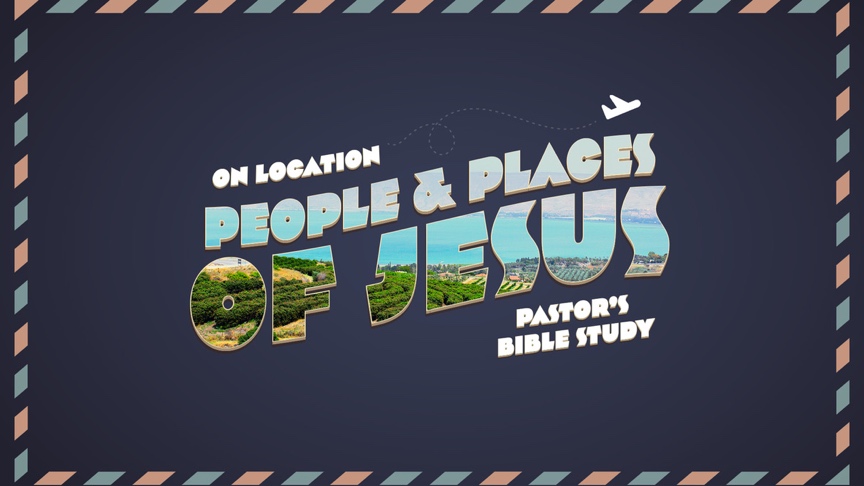 Questions for Episode 9Last Things: Olivet and ArmageddonMatthew 24-25; Revelation 16:12-16 (Also Luke 21:5-38)Mar 22/23Matthew 24Read Matthew 24:1-2. What prophecy did Jesus give to his disciples?Read Matthew 24:3-14. What question did this bring up in the minds of the disciples?What does the "end of the age" mean according to Matthew? (Matthew 13:39-43, 49-50)What are some of the things that Jesus mentions that will happen before the end of the age? (Read also Mark 13:4-13)Read Matthew 24:15. What is Jesus referring to when He talks about the abomination that takes place in the holy place that causes desolation?Read Matthew 24:16-28. What instructions does Jesus give his disciples if they see the abomination in the holy place happening?What are 2 things that will happen after the abomination in the holy place?In Matthew 24:28 Jesus uses another analogy to show how you can tell that the end is near.Read Matthew 24:29-31. What do we learn about what will happen when the Lord returns and how He will return? (Read Luke 21:25-26)Matthew 24:32-34. Who are the signs in Matthew 24:4-25 reserved for?What are "all these things" Jesus is referring to in Matthew 24:33? What will be near?In Matthew 24:35 how does Jesus once more confirm that everything in God's Word will happen?Read Matthew 24:36-51. When will Christ return? Who knows and who doesn't know?How can we prepare or be prepared for Christ's return?Do you think it is today like it was in the days of Noah when he entered the ark? In what ways?Are you watching and waiting for Christ's return? In what way?In a capsule what have we learned about Christ's return?Matthew 25Read Matthew 25:1-13. What is the kingdom of heaven like?Why were 5 of the virgins considered wise? Why were the other 5 considered foolish?Who does the bridegroom represent?How long would it be before the bridegroom came? What might those who are waiting for Him be tempted to do?What is the consequence of being unprepared for Christ's return?What will be the reward for being prepared to greet Christ when He does return?Read Matthew 25:31-46. What will the Son of Man do when He comes?Who do the sheep represent and where do they go? Who do the goats represent and where do they go?What 2 titles is Jesus called in this section?Concept Questions: What Spiritual Concepts do these stories teach us? These are questions for reflection and discussion.What do these stories / passages tell us about the nature and reality of God / Jesus / Holy Spirit? What do they tell us about people or the world in general? What do they teach us about God’s involvement with real-life? In any of these passages, does your Study Bible share any interesting notes, references or connections to other passages of scripture? Pondering Questions: What are you pondering after studying these chapters? What does this mean for Me?What does it mean for the people I love?What does it mean for the world / culture / country?How does this passage challenge you?How does this passage encourage you?Application Questions: What is God’s message for you in today’s readings? Can you relate any of these passages to something happening “real-time?”What does God want me to know? What does God want me to do?The A.W.E.  question: “And What Else?”